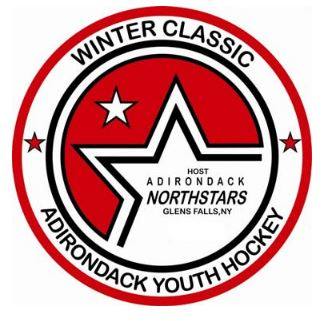 Adirondack Northstars Winter Classic XXIVJanuary 12-15, 2018APPLICATION FORMTeam Name: 	___________________________________Division (mark one): 		□  10U (Atom B/C)				□  12U Rec (PeeWee C/House)				□  12U Tier II (PeeWee B) 				□ 14U Rec (Bantam C/House)				□ 14U Tier II (Bantam B)				□ 16U Rec (Midget C/House)				□ 16U Tier II 				□ 19U Tier II (Midget B)**Tournament Committee will work with Canadian teams for best placement**Contact Name:  _________________________________________Address: 	 __________________________________________ 	  	 __________________________________________Cell number: 	(_____)  ____________________	E-mail Address: __________________________________Home Jersey Color:  	_____________________	Away Jersey Color:	______________________________E-mail application to: michele.hunter00@gmail.com (preferred)Or mail to:	Michele Hunter		1351 Coach Rd.		Argyle, NY 12809	•	Entry Fee:	$900.00	•	3 game minimum	•	Teams will be notified of acceptance after divisions have been determined.            •	Please do NOT send rosters and/or entry fee until your team has been notified      of final acceptance into the tournament.	            •	All teams must be registered with USA Hockey or Hockey Canada (Official USA Hockey or Hockey Canada rosters must be presented upon sign-in, prior to first game).            •	For questions or further information, please contact:	Michele Hunter	Winter Classic XXIV Tournament Director	michele.hunter00@gmail.com	(518) 232-0890